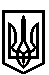 ТРОСТЯНЕЦЬКА СІЛЬСЬКА РАДАСТРИЙСЬКОГО РАЙОНУ ЛЬВІВСЬКОЇ ОБЛАСТІХIII сесія VІІІ скликанняР І Ш Е Н Н Я ____________ 2021 року                      с. Тростянець			                         № Про затвердження проєкту землеустрою щодо відведення земельних ділянок, цільове призначення яких змінюється з земель промисловості, транспорту, зв’язку, енергетики, оборони та іншого призначення на землі сільськогосподарського призначення  ПрАТ «Миколаївцемент» за межами с. ДобряниРозглянувши клопотання ПрАТ «Миколаївцемент» про затвердження проекту землеустрою щодо відведення земельних ділянок, цільове призначення яких змінюється з земель промисловості, транспорту, зв’язку, енергетики, оборони та іншого призначення на землі сільськогосподарського призначення ПрАТ «Миколаївцемент» за межами                 с. Добряни, враховуючи висновок постійної комісії сільської ради з питань земельних відносин, будівництва, архітектури, просторового планування, природних ресурсів та екології, відповідно до статей 12, 20, 186  Земельного Кодексу України,  пункту 34 частини першої статті 26 Закону України «Про місцеве самоврядування в Україні»,  сільська радав и р і ш и л а:               1. Встановити, що земельні ділянки КН 4623088000:07:000:0031,                                    КН 4623088000:08:000:0009, КН 4623088000:07:000:0030, КН 4623088000:08:000:0008,                   КН 4623088000:07:000:0029, КН 4623088000:07:000:0028 за межами с. Добряни відноситься до земель комунальної власності Тростянецької сільської ради Стрийського району Львівської області.               1. Затвердити проєкт землеустрою щодо відведення земельних ділянок, цільове призначення яких змінюється з земель промисловості, транспорту, зв’язку, енергетики, оборони та іншого призначення на землі сільськогосподарського призначення ПрАТ «Миколаївцемент» за межами с. Добряни, а саме:- КН 4623088000:07:000:0031 площею 17,9551 га;- КН 4623088000:08:000:0009 площею 1,6582 га; - КН 4623088000:07:000:0030 площею 17,9208 га;- КН 4623088000:08:000:0008 площею 4,7016 га;- КН 4623088000:07:000:0029 площею 4,8174 га;- КН 4623088000:07:000:0028 площею 2,1422 га;   2. Змінити цільове призначення земельних ділянок, які перебувають в оренді  ПрАТ «Миколаївцемент», з земель промисловості, транспорту, зв’язку, енергетики, оборони та іншого призначення на землі сільськогосподарського призначення за межами с. Добряни, а саме:- КН 4623088000:07:000:0031 площею 17,9551 га;- КН 4623088000:08:000:0009 площею 1,6582 га; - КН 4623088000:07:000:0030 площею 17,9208 га;- КН 4623088000:08:000:0008 площею 4,7016 га;- КН 4623088000:07:000:0029 площею 4,8174 га;- КН 4623088000:07:000:0028 площею 2,1422 га;   3. Контроль за виконанням рішення покласти на постійну комісію сільської ради з питань земельних відносин, будівництва, архітектури, просторового планування, природних ресурсів та екології  (голова комісії І. Соснило).Сільський голова                                                                                          Михайло ЦИХУЛЯК